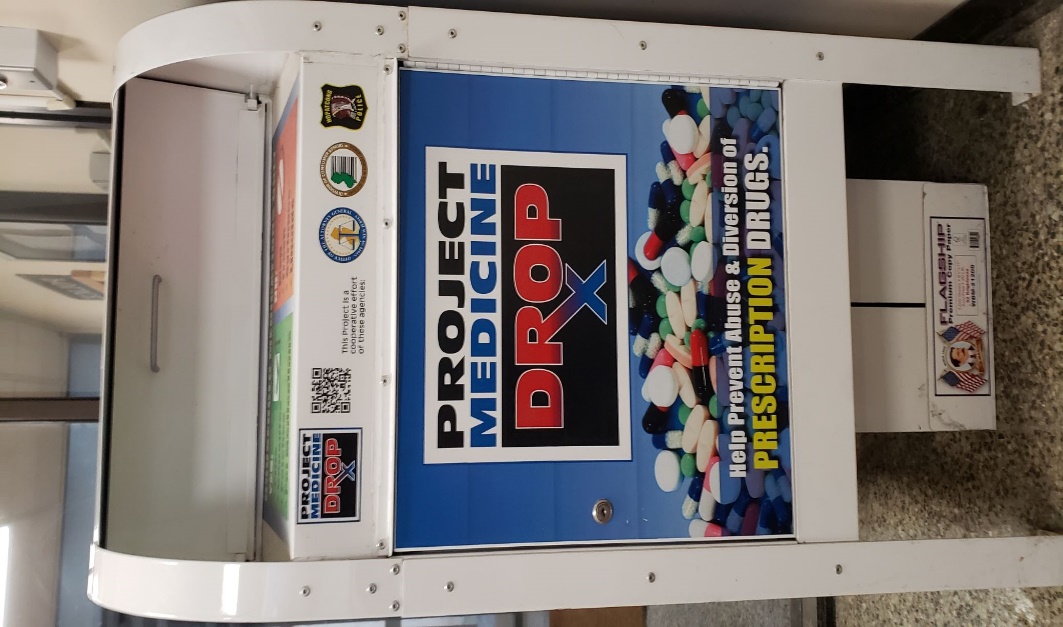 Safely and anonymously dispose of expired or unwanted prescription drugs utilizing Hopatcong’s PRESCRIPTION DROP BOX located in the vestibule of the Hopatcong PoliceStation, 111 River Styx Rd, Hopatcong, NJ 07843.  Drop off is available to both residents and non-residents 24 hrs/day, 7 days/week for medications only -- no needles or inhalers.  Link to national program:  https://www.drugs.com/article/medication-disposal.html